Схема планировочной организации земельного участка с обозначением места размещения 
объекта индивидуального жилищного строительства (коттеджа).Местонахождение земельного участка: г.Москва, поселение Краснопахорское, д. Раево.  
Кадастровый номер земельного участка: 77:22:0020330:41  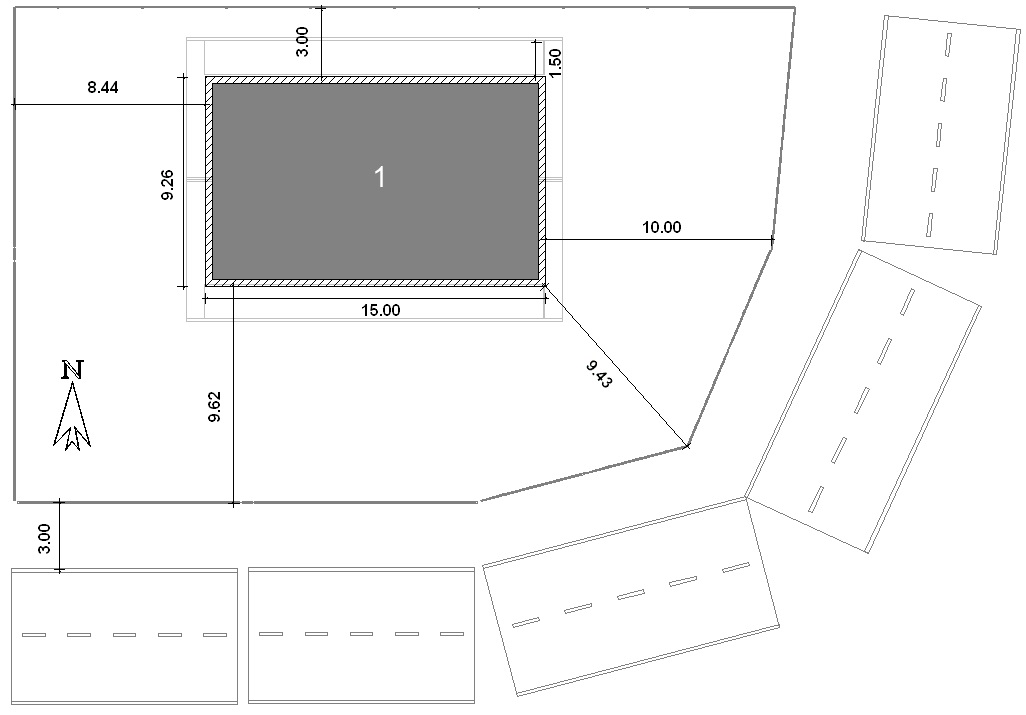 Условные обозначения:     - границы земельного участка, согласно правоустанавливающим документам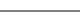   1                   - проектируемое главное здание    - стены жилого дома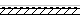     - свесы крыши жилого дома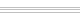 Технико-экономические показатели№ п/пНаименованиеЕд.изм.Показатели1Площадь земельного участкакв.м.6952Площадь застройкикв.м.1393Суммарная поэтажная плозадь дома в габаритах наружных стенкв.м.2784Общая площадькв.м.2415Количество этажей26Верхняя отметка, м м10,07Коэффициент застройки0,28Коэффициент плотности застройки0,4